PLAN INTEGRAL DE MANEJO COYOACÁN, CIUDAD DE MÉXICOZona de Monumentos HistóricosMarzo, 2021Considerandos de la Declaratoria de Zona de Monumentos Históricos:Que Coyoacán fue asentamiento de grupos indígenas que formaron parte del territorio de México Tenochtitlán. Que fue proyectada en el siglo XVI conservando elementos del antiguo trazo prehispánicoQue fue capital de la Nueva España y sede del Primer Ayuntamiento de la Ciudad de México hasta 1524. Que por sus riquezas naturales, potencial económico y  situación geográfica desde 1529 formó parte del marquesado de Hernán Cortés. Que en 1847 fue escenario de importantes batallas en la lucha contra la invasión norteamericana.Que ha sido residencia de varios ilustres mexicanos:José Juan TabladaFrancisco SosaJosé Lorenzo CossíoManuel ToussaintArturo Castro LealJosé GorostizaDiego Rivera y Frida KahloJosé Chávez Morado Rufino TamayoMiguel Ángel de Quevedo (1990)Que por sus características urbano-arquitectónicas en 1934 se decretó de Zona Típica y Pintoresca del Distrito Federal. Que la relación de espacios y su estructura urbana, son elocuente testimonio de excepcional valor para la historia social, política y artística de México. Que es indispensable la protección, conservación y restauración de las expresiones urbanas y arquitectónicas relevantes que integran el patrimonio cultural de la Nación. 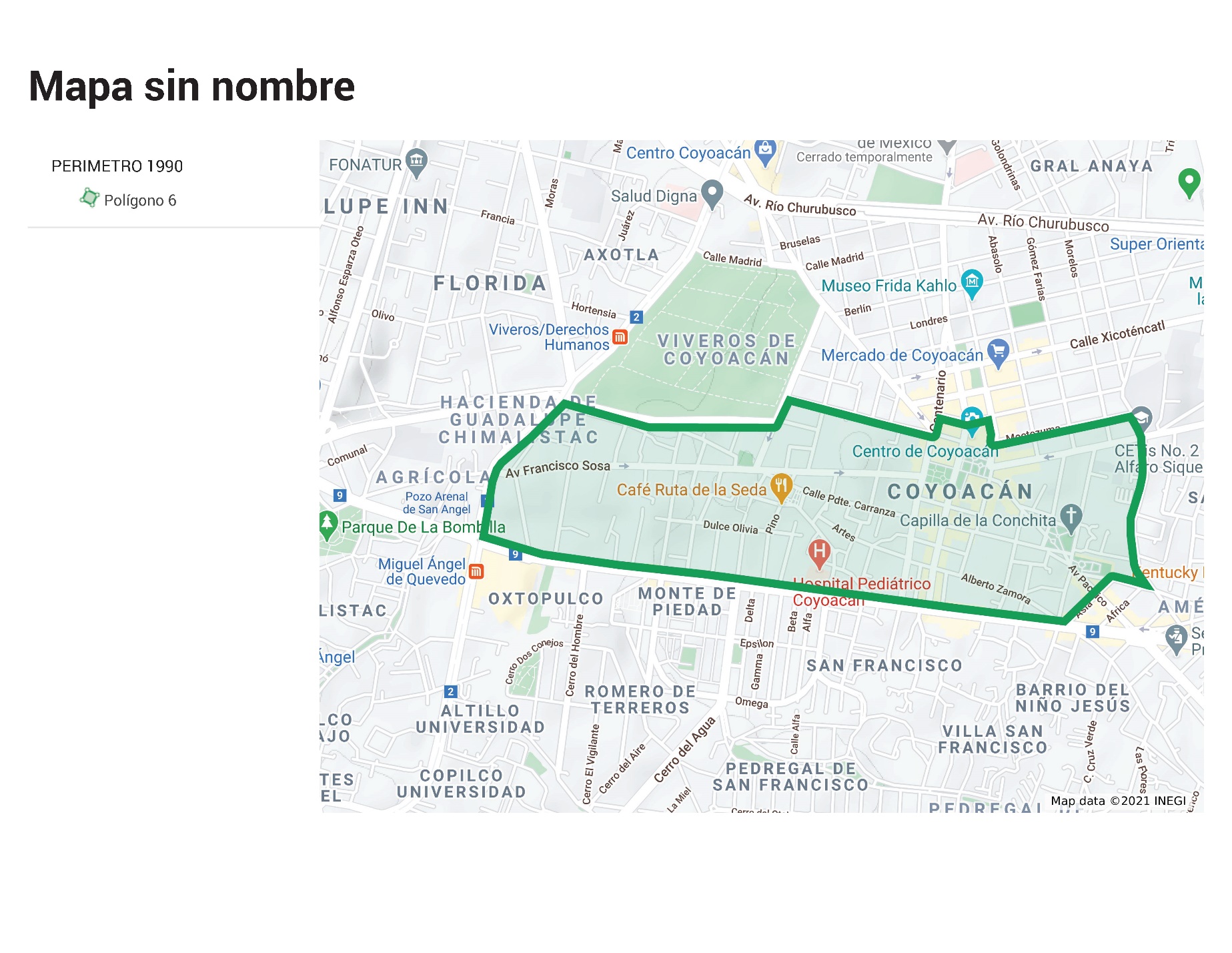 Zona de Monumentos HistóricosÁrea: 1.64 km286 manzanas50 edificios de valor históricoMonumentos históricosTemplo y exconvento de San Juan BautistaExconvento de los Padres CamilosTemplo de Santa CatarinaTemplo de la Purísima ConcepciónCapilla de San Antonio PanzacolaPlaza Hidalgo número 1. Casa de Hernán Cortés (Primer Ayuntamiento)Puente de San Antonio PanzacolaKioskoAllende 7-15ª Centenario s/n esq. Belisario Domínguez Jardín Centenario 15Jardín Centenario s/n Portada del Atrio del Convento de San Juan BautistaHiguera no. 57, esquina Vallarte “Casa de la Malinche”Presidente Carranza no. 144 esquina Tres Cruces “Casa de la Cruz”. Presidente Carranza no. 76-78 esquina 5 de febrero. Reforma no. 27, esquina Presidente CarranzaFrancisco Sosa no. 14-16 esquina Tres Cruces “Casa de Diego de OrdazFrancisco Sosa no. 38. Casa de Don Francisco SosaFrancisco Sosa no. 44 esquina ReformaFrancisco Sosa no. 77Francisco Sosa no. 78Francisco Sosa no. 84 esquina Ave MaríaFrancisco Sosa no. 85 Francisco Sosa no. 93-105Francisco Sosa no. 165Francisco Sosa no. 171Francisco Sosa no. 175 esquina Melchor OcampoFrancisco Sosa no. 220-202CFrancisco Sosa no. 218 esquina Tata VascoFrancisco Sosa no. 271Francisco Sosa no. 310Francisco Sosa no. 314 “Casa de los Naranjos” Francisco Sosa no. 320Francisco Sosa no. 343 “Casa del Capitán Negrete”Francisco Sosa no. 383 “Casa de Alvarado”Francisco Sosa no. 409Francisco Sosa no. 412 “Casa del sol”Francisco Sosa no. 427Universidad 1700. Exhacienda El Altillo Espacios abiertosPlaza HidalgoPlaza de la CochitaPlaza PanzacolaJardín CentenarioJardín Santa CatarinaElementos UrbanosTraza del siglo XVI basada parcialmente en el camino que comunicaba a San ÁngelImagen UrbanaÍndicePresentaciónEnfoquePrincipios Derechos HumanosDerechos CulturalesDerecho a la CiudadCoyoacán. Valor patrimonial y reconocimiento a través de su historiaZona Típica Pintoresca (1934).Zona de Monumentos Históricos (1990).Análisis de estado actualNormatividad aplicableSistema urbanoLímite urbanoOrganización espacialUsos de sueloCondiciones patrimonialesImagen urbanaÁreas verdes y espacios públicosLocalización, cuantificación y superficieVegetaciónFaunaCondición fitosanitaria del arboladoIdentificación de impactos ambientalesVulnerabilidadRiesgosAccesibilidad y movilidadMovilidad y conectividadEstructura vialTransporte público, colectivo y/o concesionadoPoblaciónCrecimiento de la poblaciónViviendaEquipamiento Educación y culturaSalud y AsistenciaComercio y AbastoRecreación y deporteComunicación y transporteSeguridad, justicia y administración públicaServicios urbanosTecnologías de la información y comunicaciónDiagnóstico actualizado (Síntesis)Normativo.Estado de conservación del sistema urbanoEstado de conservación de las áreas verdes y espacios públicosEstado de la movilidad y conectividadDiagnóstico de población residenteDiagnóstico de la vivienda Diagnóstico del equipamientoObjetivosEstrategias de intervenciónReglamentación.Usos de suelo.Conservación del sistema urbanoConservación de las áreas verdes y espacios públicosEstrategias de intervención en movilidad y conectividadAtención a población residenteEstrategias de intervención en materia de viviendaEstrategias de intervención en equipamientoLíneas de acción y proyectosPrincipales actores en la protección del conjunto urbano arquitectónico y de las expresiones culturales que en él se manifiestanOrganizaciones no gubernamentales y de la sociedad civilComisiones de Participación Comunitaria COPACOS. Comité Organizador del Plan de Manejo de CoyoacánGobierno localSecretaría de Cultura de la Ciudad de México.Secretaría de Desarrollo Urbano y Vivienda.Secretaría de Educación, Ciencia, Tecnología e InnovaciónSecretaría de Medio AmbienteSecretaría de Pueblos y Barrios Originarios y Comunidades Residentes en la Ciudad de México.Secretaría de Turismo de la Ciudad de MéxicoProcuraduría Ambiental y del Ordenamiento TerritorialAlcaldía CoyoacánSecretaría de Seguridad CiudadanaSecretaría de Gestión Integral de Riesgos y Protección CivilInstituto de Verificación Administrativa de la Ciudad de México. Instituto de Planeación Democrática y Prospectiva de la Ciudad de MéxicoConcejalesGobierno federalInstituto Nacional de Antropología e HistoriaInstituto Nacional de Bellas ArtesInstituciones AcadémicasUniversidad Nacional Autónoma de México. Mecanismos de participaciónFormas para la presentación de proyectos. Mecanismos económico-financierosMecanismos de controlLevantamiento a detalle del perímetro de protección.  Inventario y catalogación de inmuebles de valor patrimonial. Inventario y catalogación de bienes muebles de valor patrimonial.  Indicadores.Normativo.Usos de suelo.Sistema urbanoÁreas verdes y espacios públicosMovilidad y conectividadPoblación residenteVivienda EquipamientoEscenarios posiblesTres añosDiez añosQuince añosBibliografía Anexos